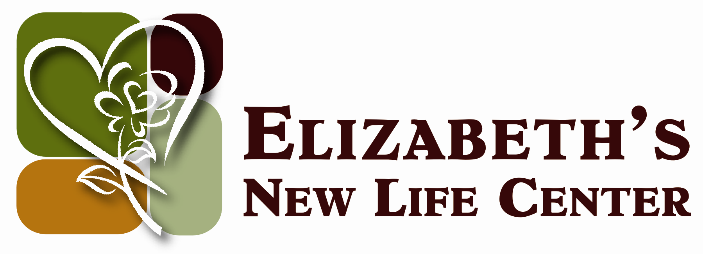 Boutique items AcceptedSee page two to determine closest Women’s Center address, phone and hours.Items we accept (they should be clean and in good repair):Clothing:Children age 0-4 shoesMaternity clothesPreemie - Newborn Size up to 4T clothingOther items:Baby carriersBoppy pillowsChanging tablesCribs (without drop sides)Crib mattresses (like new)Crib sheets, blanketsExcersaucersHigh chairsHooded towels, sleep sacks, swaddle wrapsMobilesPack-n-playsSafety gatesStrollersSwingsNOT accepted:Car seatsClothes size 5 and olderCribs with drop sidesBreast pumpsStuffed animalsToysFurniture or equipment that is broken, dirty or has missing parts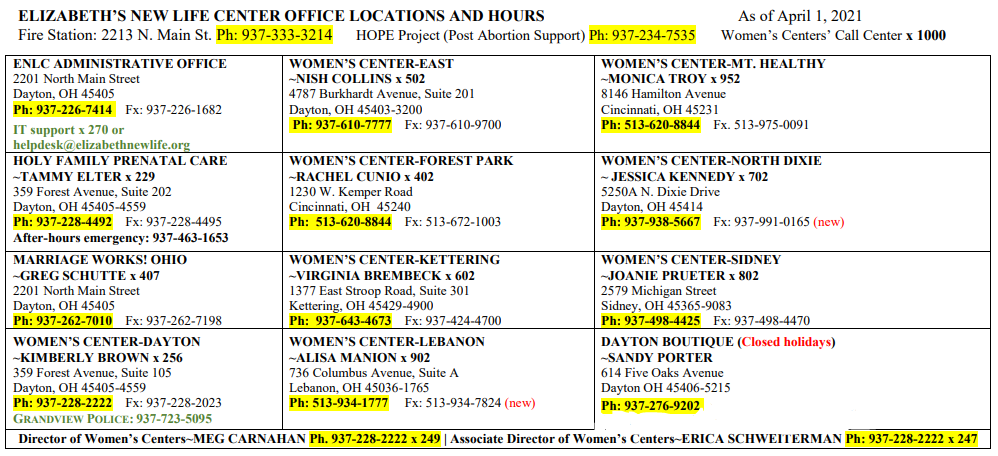 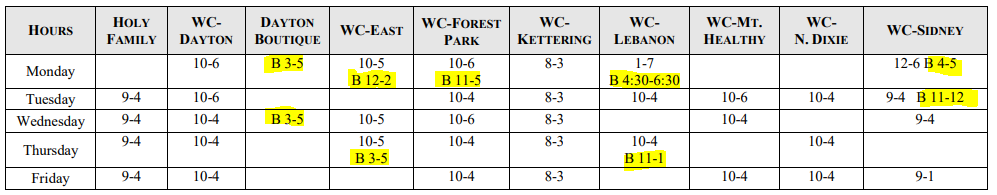 